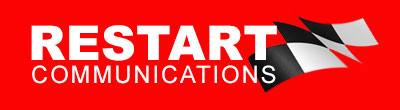 P.O. Box 24358, Speedway, Ind. 46224-0358RestartCommunications.comLindaMansfieldBooks.comFor more information:Linda MansfieldTel.: (317) 201-0729E-mail: LKMRestart@gmail.comNote: Photos of the book covers and headshots are available to download from the “Press Kit” page of LindaMansfieldBooks.com. Indianapolis Author to Sign BooksAt Three Area Historic HomesINDIANAPOLIS, Nov. 11 — Indianapolis-based author Linda Mansfield is scheduled to do book signings at three historic homes in the area in the next few weeks. The signings provide opportunities for Christmas shoppers to get personally autographed copies of her “Two Good Feet” series of seasonal, fictional short stories for teenagers through senior citizens, male and female.All four books have some stories set in Indiana. The first book in the series, “Stories for the 12 Days of Christmas,” makes an ideal stocking stuffer, hostess gift, or present for anyone, including service workers. All of the stories are quick reads to give busy people short breaks over the hectic holidays.There are a baker’s dozen of stories in each of her four books, so when “Stories for the 12 Days of Christmas” is combined with its sequels — “Twelve Stories for Spring,” “Twelve Stories for Summer” and “Twelve Stories for Fall” — the series offers 52 stories, or one for every week of the year. “It’s unique, so it’s perfect for that hard-to-buy-for person on your list,” Mansfield said.The first book signing will be part of the Historic Benton House’s annual Holiday Bazaar this coming Friday and Saturday, Nov.16-17. The Benton House is located in the Irvington section of Indianapolis at 312 S. Downey Ave. The bazaar’s hours are from 5-9 p.m. on Friday and from 10 a.m. to 3 p.m. on Saturday.On Saturday, Nov. 24 from 1 to 4 p.m. Mansfield will participate in the Hoosier Authors Fair at the General Lew Wallace Study and Museum at 200 Wallace Ave. in Crawfordsville. The fair will be held in the facility’s Carriage House Interpretive Center on “Small Business Saturday.”She’s also scheduled to appear at the James Whitcomb Riley Museum Home’s Victorian Christmas Open House on Saturday, Dec. 8 from 10 a.m. to 4 p.m. The Hoosier Poet’s Lockerbie home is located at 528 Lockerbie St., Indianapolis. “I’ve heard that a Victorian Santa is also coming to that event,” Mansfield said.All of Mansfield’s books share the same characters, but each book can stand alone. Online shoppers can find them on Amazon and Barnes & Noble’s Web sites, and all have five-star reviews.All four books are also available locally at Three Sisters and a Trunk, 1434 Main Street in Speedway, and Indy Reads Books, 911 Massachusetts Ave., Indianapolis. Portions of the proceeds of books sold at the latter fight adult illiteracy. “The Barnes & Noble at the Shops at Perry Crossing in Plainfield has some copies of the Christmas book, and they can be special-ordered at any Barnes & Noble store in the world,” Mansfield added. Mansfield got the idea for the first book after observing four women angrily vying for parking spots at the Fashion Mall at Keystone while Christmas shopping. “They were in a rush, and two of them almost hit me,” she said. “I thought, ‘They’re so stressed, they aren’t enjoying Christmas. If they could just take a break for 10 minutes, they’d calm down. Maybe if I could write a short story that they could pull out of their bags to read, they’d feel better.’ Then I went home and tried to see if I could write one Christmas story, and the project grew from there.”Mansfield has been surprised that many of her readers are men. “That might be because I have an almost equal mixture of male and female main characters,” she said. “I tried to appeal to everyone.”For more information see LindaMansfieldBooks.com.  